連結網址之掛網圖檔如下：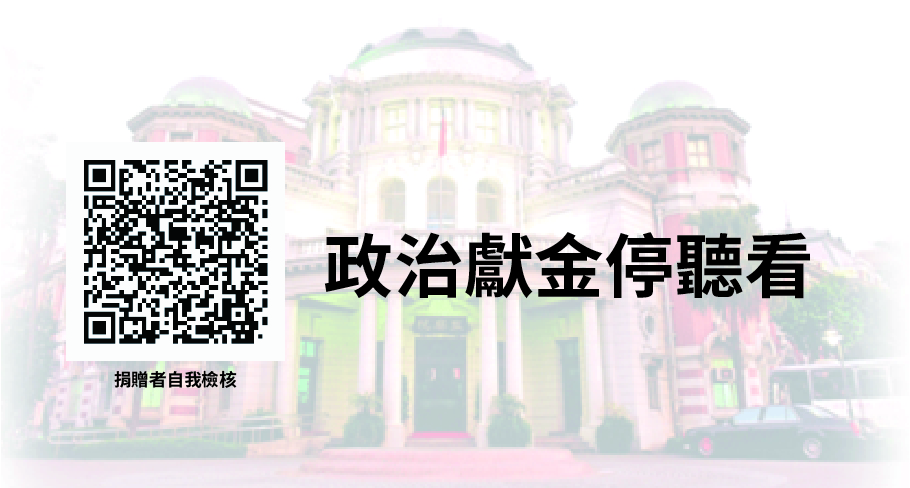 請連結網址至：http://sunshine.cy.gov.tw/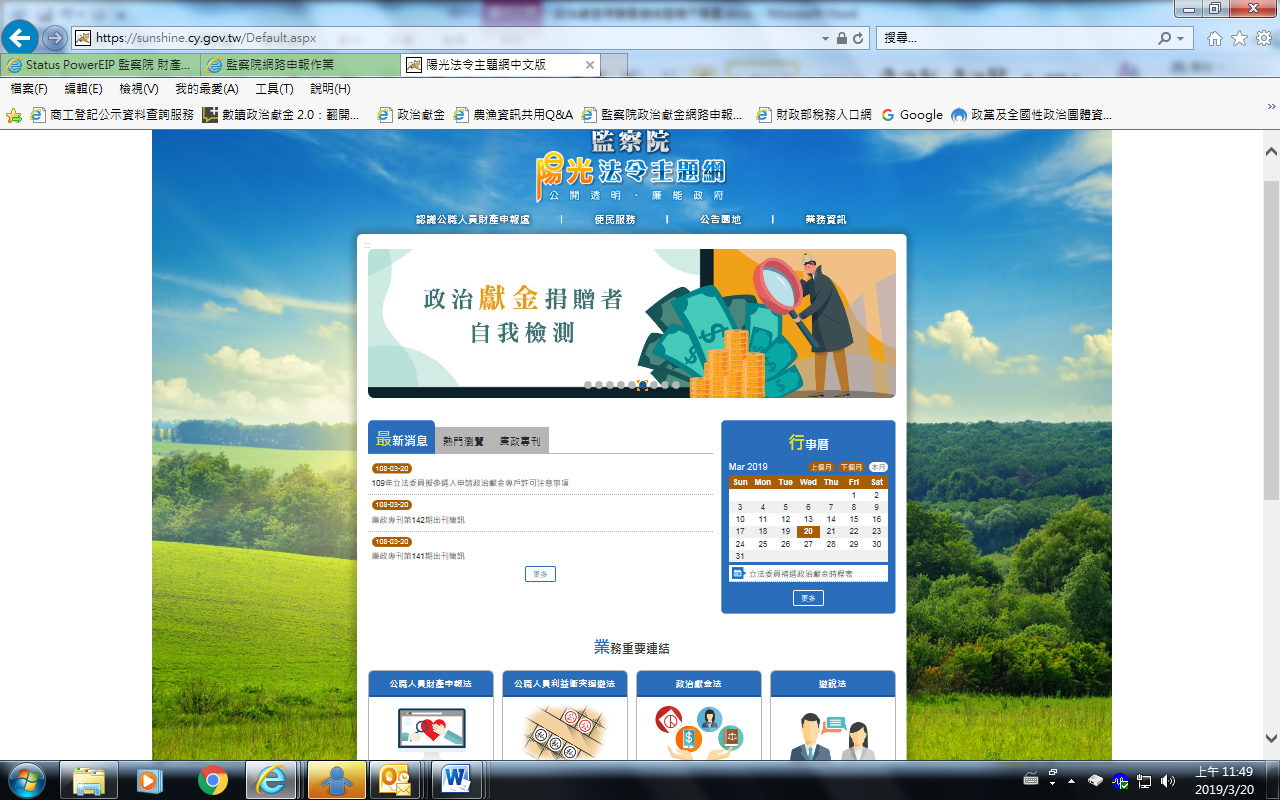 